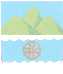 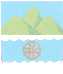 Самарская область Дума городского округа ОктябрьскСедьмого созыва   от 22 февраля 2022 года					     	                   № 118О внесении изменений в Решение Думы городского округа Октябрьск Самарской области от 15.12.2021 года № 101 «О бюджете городского округа Октябрьск Самарской области на 2022 год и плановый период 2023-2024 годов»	В соответствии с Бюджетным кодексом Российской Федерации,   Федеральным законом от 06.10.2003 г. №131-ФЗ «Об общих принципах организации местного самоуправления в Российской Федерации», Дума городского округа Октябрьск Самарской области                                                         РЕШИЛА:Статья 1.          Внести в Решение Думы городского округа Октябрьск Самарской области от 15.12.2021 года № 101 «О бюджете городского округа Октябрьск Самарской 
области на 2022 год и плановый период 2023-2024 годов» (газета «Октябрьское время» декабрь 2021, январь 2022) (в редакции решения Думы городского округа Октябрьск Самарской области от 26.01.2022 года №115) (далее – Решение) следующие изменения: 		1.1.	в приложении № 2 к Решению наименование изложить в следующей редакции: 	«Распределение бюджетных ассигнований по целевым статьям (муниципальным программам городского округа Октябрьск Самарской области и непрограммным направлениям деятельности), группам и подгруппам видов расходов классификации расходов бюджета городского округа Октябрьск Самарской области на 2022 год»;      1.2. в приложении №4 к Решению наименование изложить в следующей редакции: 	«Ведомственная структура расходов бюджета городского округа Октябрьск на 2022 год»;      1.3. в приложении №6 к Решению наименование изложить в следующей редакции: 	«Источники внутреннего финансирования дефицита бюджета городского округа на 2022 год».    Статья 2. Настоящее Решение опубликовать в газете «Октябрьское время».    Статья 3. Настоящее Решение вступает в силу со дня его официального опубликования.Глава городского округа Октябрьск Самарской области	А.В. Гожая Председатель Думы городского округаОктябрьск Самарской области                                                                  В.В. Ревин Р Е Ш Е Н И Е  